Camp 574 (& 684) Hitcham Park, Burnham, BuckinghamshireIncluded in the 1945 ICRC Camp list – Labour Camp. 574. Hitcham Park, Burnham, Bucks.1947 Camp list1947 Camp list1947 Camp list1947 Camp list1947 Camp list1947 Camp list684(G.W.Coy)  E.Hitcham Park Camp, Burnham, BucksBurnham 3169(W.O.)V/1270/4Above entry crossed out and written in pen – “DISBANDED. Correspondence to: HP., 9 Group, Royal Pioneer Corps, c/o G.P.O. Bedford” Above entry crossed out and written in pen – “DISBANDED. Correspondence to: HP., 9 Group, Royal Pioneer Corps, c/o G.P.O. Bedford” Above entry crossed out and written in pen – “DISBANDED. Correspondence to: HP., 9 Group, Royal Pioneer Corps, c/o G.P.O. Bedford” Above entry crossed out and written in pen – “DISBANDED. Correspondence to: HP., 9 Group, Royal Pioneer Corps, c/o G.P.O. Bedford” Above entry crossed out and written in pen – “DISBANDED. Correspondence to: HP., 9 Group, Royal Pioneer Corps, c/o G.P.O. Bedford” Above entry crossed out and written in pen – “DISBANDED. Correspondence to: HP., 9 Group, Royal Pioneer Corps, c/o G.P.O. Bedford” Prisoner of War Camps (1939 – 1948)  -  Project report by Roger J.C. Thomas - English Heritage 2003Prisoner of War Camps (1939 – 1948)  -  Project report by Roger J.C. Thomas - English Heritage 2003Prisoner of War Camps (1939 – 1948)  -  Project report by Roger J.C. Thomas - English Heritage 2003Prisoner of War Camps (1939 – 1948)  -  Project report by Roger J.C. Thomas - English Heritage 2003Prisoner of War Camps (1939 – 1948)  -  Project report by Roger J.C. Thomas - English Heritage 2003Prisoner of War Camps (1939 – 1948)  -  Project report by Roger J.C. Thomas - English Heritage 2003Prisoner of War Camps (1939 – 1948)  -  Project report by Roger J.C. Thomas - English Heritage 2003Prisoner of War Camps (1939 – 1948)  -  Project report by Roger J.C. Thomas - English Heritage 2003OS NGRSheetNo.Name & LocationCountyCond’nType 1945CommentsSU 921 826175684Hitcham Park, Hitcham Lane, BurnhamBuckinghamshire5German Working CompanyPrecise location not identified. NGR for approx. centre of parkLocation: NGR SU 9220 8280 either side of the drive and still marked as Hitcham Park Camp on the 1961 OS map. In an article for the Taplow Society, Alan Senior recorded that the Italian pow camp was “in the field on the north side of Hitcham lane, adjacent to The Gore” – which matches the map.Before the camp: Pow Camp: Italian pows as camp 574. Later a German Working Company camp numbered 684.The 1947 list shows that the camp closed in 1947.After the camp: Further Information: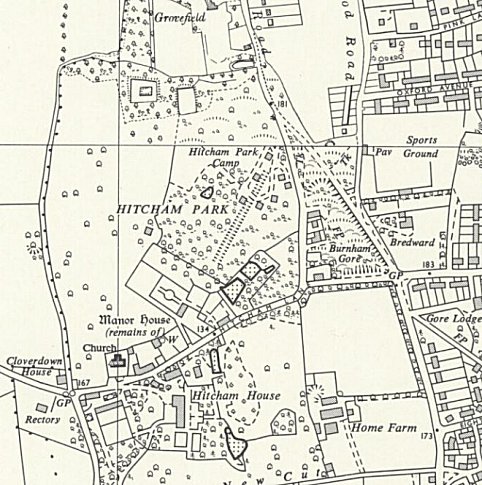 Location: NGR SU 9220 8280 either side of the drive and still marked as Hitcham Park Camp on the 1961 OS map. In an article for the Taplow Society, Alan Senior recorded that the Italian pow camp was “in the field on the north side of Hitcham lane, adjacent to The Gore” – which matches the map.Before the camp: Pow Camp: Italian pows as camp 574. Later a German Working Company camp numbered 684.The 1947 list shows that the camp closed in 1947.After the camp: Further Information:Ordnance Survey 1961